MINI-EXAME DO ESTADO MENTAL (MEEM)Terapeuta:Nome:									Data:Ponto de corte:24: 4-7 anos de estudo (Escore menor que 24: comprometimento cognitivo)*28-29: 7 anos de estudo (Escore menor que 28: comprometimento cognitivo)*30: sem comprometimento cognitivo (Escore menor que 30: comprometimento cognitivo)*18/19: analfabetos (Escore menor que 18/19: comprometimento cognitivo)**24/25: com instrução escolar (Escore menor que 24/25: comprometimento cognitivo)***LAKS J. et al. O Mini-Exame do Estado Mental em idosos de uma comunidade. Arq Neuropsiquiatr, v. 61, n. 3-B, -. 782-785, 2003.** LOURENCO RA, VERAS RP. Mini-Mental State Examination: psychometric characteristics in elderly outpatients. Rev Saude Publica, v. 40, n. 4, p. 712 -9, 2006.Teste do desenho do relógio (segundo Friedman, 2004).Contorno 										Pontuação- Desenho do contorno dentro do aceitável (fechado)					01- Contorno com tamanho médio (suficiente)						01Números - de 1 a 12 sem adição ou omissão							01- arábicos										01- ordem correta									01- papel não é rodado quando se escreve						01- posição correta									01- todos dentro do contorno								01Ponteiros- Dois ponteiros ou marcas								01- Hora indicada de alguma maneira (marca)						01- Minutos indicados de alguma maneira (marca)					01- Na proporção correta (minutos maior)						01- Sem marcas supérfluas								01- Ligados até 02mm de aproximação							01Centro- Centro desenhado, inferindo ou extrapolado, onde os ponteiros se encontram	01Score total 15 pontosPonto de corte 11 pontosFonte: Martinelli JE, Aprahamian I. Velhice bem sucedida, Papirus 2004.MEDIDA DE INDEPENDÊNCIA FUNCIONAL (MIF)Escores: 18-36: muito dependente / 37-90: dependência moderada / 91-126: independenteESCALA DE ATIVIDADES INSTRUMENTAIS DE VIDA DIÁRIA DE LAWTON E BRODYa) Telefone
3 - recebe e faz ligações sem assistência
2 - assistência para ligações ou telefone especial
1 - incapaz de usar o telefone

b) Viagens
3 - viaja sozinho
2 - viaja exclusivamente acompanhado
1 - incapaz de viajar

c) Compras
3 - faz compras, se fornecido transporte
2 - faz compras acompanhado
1 - incapaz

d) Preparo de refeições
3 - planeja e cozinha refeições completas
2 - prepara só refeições pequenas
1 - incapaz

e) Trabalho doméstico
3 - tarefas pesadas
2 - tarefas leves, com ajuda nas pesadas
1 - incapaz

f) Medicações
3 - toma remédios sem assistência
2 - necessita de lembretes ou de assistência
1 - incapaz de tomar sozinho

g) Dinheiro 
3 - preenche cheque e paga contas
2 - assistência para cheques e contas
1 - incapaz1 - Dependência total 	 	   2 - Dependência parcial			 3 – IndependênciaAdaptado de Lawson M.P., Brody E. M. Gerontologist, v. 9, p. 179-186, 1969Oficina de Memória da Faculdade de Medicina de Ribeirão PretoCoord. Profa Dra Carla da Silva SantanaCHEQUE A SUA MEMÓRIAVocê esquece de:...Ações:(   ) compromissos(   ) pagar contas(  ) levar suas coisas com você(   ) objetos pessoais em lugares públicos(   ) dar recados(   ) escovar os dentes(   ) atividades de manutenção da casa como tirar o lixo, lavar louça e arrumar camas(   ) desligar ou ligar utensílios domésticos como ferro elétrico e forno(  ) itens de compra no supermercadoInformações(   ) nome de pessoas(   ) números de telefones(   ) endereços(   ) ocasiões especiais como aniversários, festas e cerimônias(  ) conversa que teve com pessoas(   ) acontecimentos recentes(   ) onde guardou seus pertences pessoaisDurante uma conversa você:(  ) sabe a palavra que quer dizer, mas não é capaz de lembrar-se dela no momento;(   ) Conta uma história ou piada que já contou antes(   ) esquece o que acabou de dizer, perguntando: “o que eu estava falando mesmo?”Você tem dificuldades para...(   ) aprender coisas novas, como instruções de usos de aparelhos eletrônicos(   ) retomar o que estava fazendo antes de ser interrompidoOBS.:ESCALA DE DEPRESSÃO GERIÁTRICA (EDG)PACIENTE: DATA DA AVALIAÇÃO: ...................... AVALIADOR: Pontuar (1 ponto) as questões sublinhadasPontuação 5 = provável depressãoFonte:Yesavage JA e col. J psychiatr Res 1983; 17(1):37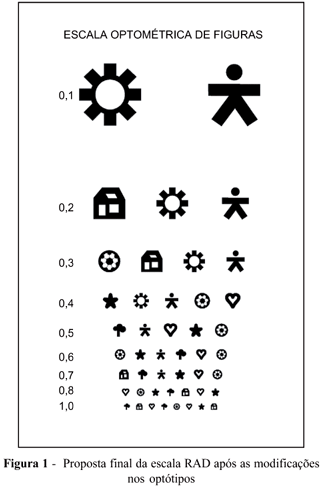 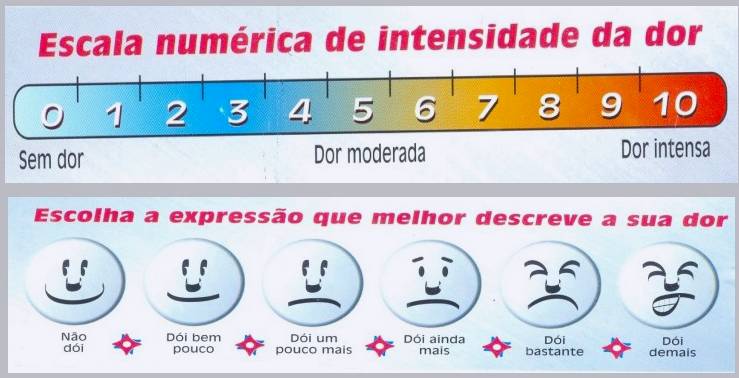 10. Peça ao paciente que escreva uma frase de sua escolha.1QuestõesPontoQual é: Ano? Estação (metade do ano)? Data? Dia? Mês?Onde estamos? Estado? País? Cidade? Bairro ou hospital? Andar?Nomeie três objetos (carro, vaso, janela) levando 1 segundo para cada. Depois, peça ao paciente que os repita para você. Repita as respostas até o indivíduo aprender as 3 palavras (5 tentativas).Subtraia 7 de 100. Subtraia 7 desse número, etc. Interrompa após 5 respostas. 100-7=93-7=86-7=79-7=72-7=65Alternativa: Soletre “MUNDO” de trás para frente.Peça ao paciente que nomeie os 3 objetos aprendidos em 3.Mostre uma caneta e um relógio. Peça ao paciente que os nomeie conforme você os mostra.Peça ao paciente que repita “nem aqui, nem ali, nem lá”.Peça ao paciente que obedeça sua instrução: “Pegue o papel com sua mão direita. Dobre-o ao meio com as duas mãos. Coloque o papel no chão”.Peça ao paciente para ler e obedecer o seguinte: “Feche os olhos”.Peça ao paciente que escreva uma frase de sua escolha.Peça ao paciente que copie o seguinte desenho:Escore total (máximo de 30)7 Independência completa (em segurança, em tempo normal)SemSemSemSemSemSem6 Independência modificada (ajuda técnica)AjudaAjudaAjudaAjudaAjudaAjudaDependência modificadaAjudaAjudaAjudaAjudaAjudaAjuda5 SupervisãoAjudaAjudaAjudaAjudaAjudaAjuda4 Ajuda Mínima (indivíduo >= 75%)AjudaAjudaAjudaAjudaAjudaAjuda3 Ajuda Moderada (indivíduo >= 50%)AjudaAjudaAjudaAjudaAjudaAjuda2 Ajuda Máxima (indivíduo >= 25%)AjudaAjudaAjudaAjudaAjudaAjuda1 Ajuda Total (indivíduo >= 0%)AjudaAjudaAjudaAjudaAjudaAjudaAcompanhamentoAcompanhamentoAcompanhamentoAvaliaçõesAvaliaçõesAvaliaçõesAvaliaçõesData:Data:Data:......... /......... /................. /......... /................. /......... /................. /......... /........I - Fonte de Informação: 1 – doente, 2 – família, 3 – outroI - Fonte de Informação: 1 – doente, 2 – família, 3 – outroI - Fonte de Informação: 1 – doente, 2 – família, 3 – outroI - Fonte de Informação: 1 – doente, 2 – família, 3 – outroI - Fonte de Informação: 1 – doente, 2 – família, 3 – outroI - Fonte de Informação: 1 – doente, 2 – família, 3 – outroI - Fonte de Informação: 1 – doente, 2 – família, 3 – outroII – Método: 1 – pessoalmente, 2 – telefoneII – Método: 1 – pessoalmente, 2 – telefoneII – Método: 1 – pessoalmente, 2 – telefoneII – Método: 1 – pessoalmente, 2 – telefoneII – Método: 1 – pessoalmente, 2 – telefoneII – Método: 1 – pessoalmente, 2 – telefoneII – Método: 1 – pessoalmente, 2 – telefoneIII – Manutenção da Saúde (cuidador principal / cuidador secundário, conforme o tempo despendido)III – Manutenção da Saúde (cuidador principal / cuidador secundário, conforme o tempo despendido)III – Manutenção da Saúde (cuidador principal / cuidador secundário, conforme o tempo despendido)III – Manutenção da Saúde (cuidador principal / cuidador secundário, conforme o tempo despendido)III – Manutenção da Saúde (cuidador principal / cuidador secundário, conforme o tempo despendido)III – Manutenção da Saúde (cuidador principal / cuidador secundário, conforme o tempo despendido)III – Manutenção da Saúde (cuidador principal / cuidador secundário, conforme o tempo despendido)IV – Terapêutica: 1 – nenhuma, 2 – tratamento ambulatorial, 3 – tratamento domiciliar pago, 4 – ambos 2 e 3 , 5 – internação hospitalarIV – Terapêutica: 1 – nenhuma, 2 – tratamento ambulatorial, 3 – tratamento domiciliar pago, 4 – ambos 2 e 3 , 5 – internação hospitalarIV – Terapêutica: 1 – nenhuma, 2 – tratamento ambulatorial, 3 – tratamento domiciliar pago, 4 – ambos 2 e 3 , 5 – internação hospitalarIV – Terapêutica: 1 – nenhuma, 2 – tratamento ambulatorial, 3 – tratamento domiciliar pago, 4 – ambos 2 e 3 , 5 – internação hospitalarIV – Terapêutica: 1 – nenhuma, 2 – tratamento ambulatorial, 3 – tratamento domiciliar pago, 4 – ambos 2 e 3 , 5 – internação hospitalarIV – Terapêutica: 1 – nenhuma, 2 – tratamento ambulatorial, 3 – tratamento domiciliar pago, 4 – ambos 2 e 3 , 5 – internação hospitalarIV – Terapêutica: 1 – nenhuma, 2 – tratamento ambulatorial, 3 – tratamento domiciliar pago, 4 – ambos 2 e 3 , 5 – internação hospitalarAuto-CuidadoAuto-CuidadoAuto-CuidadoAuto-CuidadoA. AlimentaçãoA. AlimentaçãoA. AlimentaçãoA. AlimentaçãoB. Higiene pessoalB. Higiene pessoalB. Higiene pessoalB. Higiene pessoalC. BanhoC. BanhoC. BanhoC. BanhoD. Vestir metade superiorD. Vestir metade superiorD. Vestir metade superiorD. Vestir metade superiorE. Vestir metade inferiorE. Vestir metade inferiorE. Vestir metade inferiorE. Vestir metade inferiorF. Utilização do vaso sanitárioF. Utilização do vaso sanitárioF. Utilização do vaso sanitárioF. Utilização do vaso sanitárioControle de EsfíncteresControle de EsfíncteresControle de EsfíncteresControle de EsfíncteresG. Controle da UrinaG. Controle da UrinaG. Controle da UrinaG. Controle da UrinaH. Controle das FezesH. Controle das FezesH. Controle das FezesH. Controle das FezesMobilidadeMobilidadeMobilidadeMobilidadetransferênciastransferênciastransferênciastransferênciasI. Leito, cadeira, cadeira de rodasI. Leito, cadeira, cadeira de rodasI. Leito, cadeira, cadeira de rodasI. Leito, cadeira, cadeira de rodasJ. Vaso sanitárioJ. Vaso sanitárioJ. Vaso sanitárioJ. Vaso sanitárioK. Banheira, chuveiroK. Banheira, chuveiroK. Banheira, chuveiroK. Banheira, chuveiroLocomoçãoLocomoçãoLocomoçãoLocomoçãoL. Marcha / cadeira de rodasL. Marcha / cadeira de rodasMCMCM. EscadasM. EscadasM. EscadasM. EscadasComunicaçãoComunicaçãoComunicaçãoComunicaçãoN. CompreensãoN. CompreensãoAVAVO. ExpressãoO. ExpressãoVNVNCognição SocialCognição SocialCognição SocialCognição SocialP. Interação SocialP. Interação SocialP. Interação SocialP. Interação SocialQ. Resolução de problemasQ. Resolução de problemasQ. Resolução de problemasQ. Resolução de problemasR. MemóriaR. MemóriaR. MemóriaR. MemóriaTotalTotalTotalTotalO (A) Sr.(a) está satisfeito(a) com sua vida?SimNãoO (A) Sr.(a) diminuiu a maior parte de suas atividades e interesses?SimNãoO (A) Sr.(a) sente que a vida está vazia?SimNãoO (A) Sr.(a) geralmente se sente aborrecido(a)?SimNãoO (A) Sr.(a) se sente animado(a) a maior parte do tempo?SimNãoO (A) Sr.(a) tem medo que alguma coisa ruim possa lhe acontecer?SimNãoO (A) Sr.(a) se sente feliz a maior parte do tempo?SimNãoO (A) Sr.(a) se sente frequentemente desamparado(a)?SimNãoO (A) Sr.(a) prefere ficar em casa do que sair e fazer coisas novas?SimNãoO (A) Sr.(a) acha que tem mais problemas de memória do que a maioria?SimNãoO (A) Sr.(a) acha bom estar vivo(a)?SimNãoO (A) Sr.(a) se sente inútil ou incapaz do modo que está agora?SimNãoO (A) Sr.(a) se sente cheio de energia?SimNãoO (A) Sr.(a) é desesperançoso(a)?SimNãoO (A) Sr.(a) acha que a maioria das pessoas é melhor que o senhor(a)?SimNão